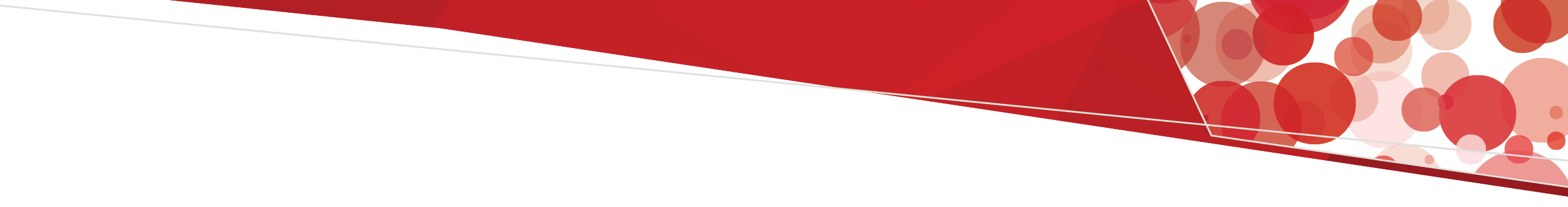 Health services must take full accountability for use and management of SCIg product.Authorised and published by the Victorian Government, 1 Treasury Place, Melbourne.©State of Victoria, November 2023. To receive this document in another format email Blood Matters <bloodmatters@redcrossblood.org.au>. Requirements of SCIg approval for health services